МИНИСТЕРСТВО ОБРАЗОВАНИЯ И НАУКИ РЕСПУБЛИКИ ТАТАРСТАНГАОУ СПО «КУКМОРСКИЙ АГРАРНЫЙ КОЛЛЕДЖ»Познавательная игра на тему:«Есть такая профессия – Родину защищать»                  Разработал: преподаватель ОБЖ Гарифуллин Р.А.Познавательная игра на тему: «Есть такая профессия –                                        Родину защищать»Цели: возрождать и повышать престиж военной службы; изучать историю Отечества и российской армии; формировать чувство патриотизма; привлекать внимание к исторической литературе.Оформление: на доске – пословицы и поговорки о войне, о Советской Армии; книжная выставка «Отчизны верные сыны».Ход мероприятияСибгатуллин Д. (студент 322 группы):- Просторна и прекрасна наша земля. Здесь мы учимся, трудимся, радуемся солнцу и наслаждаемся жизнью. Мирному существованию на земле мы обязаны мужественным защитникам Отечества, чей праздник мы на днях отмечали. На протяжении всей истории на нашу Родину не раз нападали враги, грабили дома, сжигали города. Русские воины участвовали в жестоких сражениях, от исхода которых подчас решалась судьба всей страны. Смело выходили на бой наши предки: не пугали их ни тучи стрел, ни острые сабли, ни чугунные ядра. И стар, и млад бились с врагами, защищая свою землю. Либо до вздоха последнего, либо до часа победного.  Студенты на мероприятии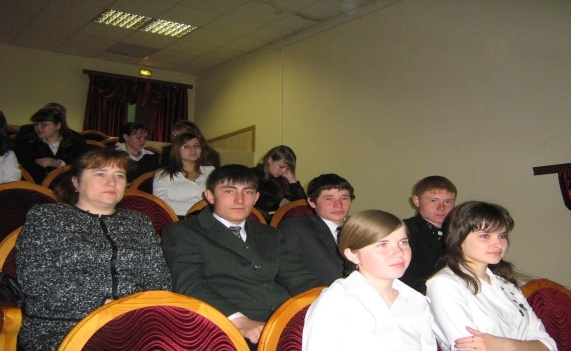 Гарифуллин Р.А. (преподаватель ОБЖ): Теперь слово предоставляем нашему библиотекарю, она проведет обзор книжной выставки «Отчизны верные сыны».Гадиятуллина Д.М. (библиотекарь):  Ребята! Вы знаете, что Указом президента России 2012 год объявлен Годом российской истории. Этому событию и приурочено наше мероприятие под названием «Есть такая профессия – Родину защищать». В связи с этим хочу представить вам книги, которые расскажут о прославленных воинах, которые стали не только гордостью, но и легендой нашего Отечества.Первая книга на этой выставке, и самая новая – «Учись быть первым!» Это литературно – художественный альбом, адресованный молодым. Он поможет в будущем осуществить свою мечту. Учитесь хорошо, читайте умные книги, мечтайте и добивайтесь своих целей. В книге даны биографии прославленных людей, имена которых стали гордостью нашей страны. Вспомним некоторых из них:Александр Невский – великий князь, прославившийся своими победами против немецких крестоносцев. Изучая историю России XIII века, вы ознакомитесь со знаменитым Ледовым побоищем. Называлось оно так потому, что происходило на льду замерзшего озера. «Кто к нам с мечтой придет, тот от меча и погибнет» - такие слова произнес князь Александр Невский, отпуская домой взятых в плен врагов.Следующая книга – С.Алексеев «Рассказы о Суворове и о русских солдатах». Думаю, что вам знакома  имя знаменитого русского полководца Александра Суворова. 50 лет прослужил он в русской армии. Начав службу простым солдатом, Суворов стал генералиссимусом и не проиграл ни одного сражения! В детстве великий полководец был слабым и болезненным мальчиком. Но, мечтая стать военным, Саша закалялся, изо дня в день тренировался, выполнял физические упражнения. Благодаря своему упорству и трудолюбию он стал сильным, ловким и выносливым. Сбылась его мечта: он поступил на службу в русскую армию. Суворов командовал 35 крупными сражениями и из каждого выходил победителем.Ребята, в этом году мы будем отмечать 200-летие Отечественной войны 1812 года. Никогда прежде не знала Россия такого духовного пробуждения нации, которое произошло в дни нашествия Наполеона. Перед вами книга Л.Раковского «Кутузов» из серии «Отчизны верные сыны». Михаил Кутузов – русский полководец, генерал – фельдмаршал, главнокомандующий русской армией. Благодаря его военному таланту и самоотверженному подвигу народа, наша армия победила французов. Рядом с этой книгой, вы видите книгу М.Лермонтова «Бородино». Поэт описывает Бородинскую битву, где Наполеон потерял почти всю свою армию и проиграл войну.Вспомним Великую Отечественную войну. Перед вами книга «Творцы победы» (От рядового до маршала). Многие из вас, наверное, знают таких героев как маршалы Жуков, Василевский, Баграмян, Конев. Под их командованием наш народ совершил беспримерный подвиг – выстоял в жестокой, кровопролитной, затяжной войне, освободив от фашистских оккупантов не только свою землю, но и территорию почти всей Европы.В книге «Учись быть первым!» вы найдете материал о Г.К.Жукове. Он стал четырежды Героем Советского Союза. Именно он принимал исторический Парад Победы на Красной площади 24 июня 1945 года.Следующая книга Г. Юрмина «Служу Советскому Союзу» - маленькая энциклопедия для читателя – будущего солдата российской армии. Там сведения о военных званиях, об истребителях, о присяге, о боевых орденах.Ребята, я Вас ознакомила только с некоторыми именами великих героев нашей страны. Их очень много. Но еще больше имен солдат, совершивших подвиги, но, к сожалению, оставшихся неизвестными. Чтобы сохранить народную память о них, выпускаются Книги Памяти, во многих городах есть могилы Неизвестного солдата. Возле них горит Вечный огонь, к ним возлагают цветы благодарные потомки, чью мирную жизнь отстояли воины.               Могила Неизвестного Солдата. Имя твое неизвестно, солдат!                                  Был ты отец или сын, или брат,Звали тебя Иван и Василий,Жизнь ты отдал за спасенье России!Нами твой подвиг, солдат, не забыт – Вечный огонь на могиле горит.Звезды салюта в небо летят,Помним тебя, Неизвестный солдат!Гарифуллин Р.А. (преподаватель ОБЖ): Ребята, студенты и преподаватели нашего колледжа начиная с 1991 года ежегодно принимают участие в «Вахте памяти » в составе республиканского поискового отряда.     За этот период через «Снежный десант»  прошли более 180 студентов и преподавателей, ими найдено останки более 200 бойцов и командиров, найдено 5 медальонов, 2 из них прочитаны, а остальные сданы для экспертизы в штаб поискового движения. Родственников Сафарова Умара  Ибрагимовича  из Ленинградской области и Кобец  Прокофий Зиновьевича из Украины удалось найти, с ними поддерживается связь.   Вот такие очень нужные дела выполняют поисковики  нашего колледжа, спасибо им за их работу!Гадиятуллина Д.М. (библиотекарь): Теперь, давайте, проведем небольшую викторину.Историческая викторина.Как вы думаете, какие качества помогают русским солдатам одерживать победу над врагами? Кому принадлежат слова: «Кто к нам с мечтой придет, тот от меча и погибнет»? Когда началась Великая Отечественная Война? Назовите великих русских полководцев. В какой стране появился первый танк? (В России в 1915 году. Он назывался вездеход, но первыми наладили производство танков англичане в 1916 году). Какие бывают танки? (Тяжелые, легкие, средние, плавающие). Чем награждали римских воинов? (Венками).Гарифуллин Р.А. (преподаватель ОБЖ): Начнем конкурсы для наших будущих защитников Отечества. Приглашаем команды.	Конкурс « Кто есть кто?»	Раздаются карточки с именами русских военачальников и известных личностей, их звания и должности. Задание : правильно соединить пару.	Жуков Г.К.                                                 маршал	Суворов А.В.                                             полководец	Ушаков Ф.Ф.                                              адмирал	Кутузов М.                                                 Бородино	Василевский А.М.                                      маршал         Спартак                                                      вождь восстания рабов          Конкурс «Аукцион»Вспомнить и назвать слова на букву «П», которые имеют отношение к армии. ( Полководец, пулемет, пушка, погон, патруль, парад, передовая …)Конкурс «Смак»Одному с каждой команды надо определить крупу на ощупь.Конкурс « Кто быстрее съест солдатскую кашу»Конкурс «Меткий стрелок» Кто больше попадет бумажными шариками в корзину.Конкурс «Командирский эрудит»Вопросы: Рядовой в шахматах (Пешка). Защитник Отечества (Воин, солдат). Торжественное прохождение войск (Парад). Воздушный флот (Авиация). Летний головной убор солдата (Пилотка). Обувь для зимней караульной службы (Валенки). Что есть у фотоаппарата и у автомата (Затвор). Человек, который изобрел знаменитый автомат (Калашников). Кто принимал парад Победы? (Г.Жуков). Как называлось состязание рыцарей? (Турнир).Итоги игры. Награждение победителей.